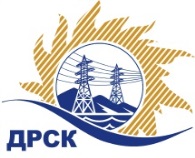 Акционерное Общество«Дальневосточная распределительная сетевая  компания»ПРОТОКОЛ № 248/УТПиР-РЗакупочной комиссии по рассмотрению заявок по открытому электронному запросу предложений на право заключения договора: Оснащение ДП Серышевского, Архаринского РЭС диспетчерским щитом, филиал "АЭС" закупка № 192 раздел 2.2.1.  ГКПЗ 2016ПРИСУТСТВОВАЛИ:  члены постоянно действующей Закупочной комиссии ОАО «ДРСК»  2-го уровня.ВОПРОСЫ, ВЫНОСИМЫЕ НА РАССМОТРЕНИЕ ЗАКУПОЧНОЙ КОМИССИИ: О  рассмотрении результатов оценки заявок Участников.Об отклонении заявки участника закупки ООО ЭК «Светотехника»Об отклонении заявки участника закупки ООО «Сириус-М»О признании заявок соответствующими условиям Документации о закупке.О предварительной ранжировке заявок.О проведении переторжкиРЕШИЛИ:По вопросу № 1:Признать объем полученной информации достаточным для принятия решения.Утвердить цены, полученные на процедуре вскрытия конвертов с заявками участников открытого запроса предложений.По вопросу № 2	Отклонить заявку Участника ООО ЭК «Светотехника» г. Благовещенск, ул. Артиллерийская, 116 от дальнейшего рассмотрения, на основании п. 2.8.2.5. «в» Документации о закупке: По вопросу № 3Отклонить заявку Участника ООО «Сириус-М» г. Благовещенск, ул. Комсомольская, д. 49 от дальнейшего рассмотрения, на основании п. 2.8.2.5. «в» Документации о закупке: По вопросу № 4	Признать заявки ООО «Позитроника-Амур» г. Благовещенск, ул. 50 лет Октября 65А ООО «ТМ системы» г. Екатеринбург, ул. Заводская, 77 соответствующими условиям Документации о закупке и принять их к дальнейшему рассмотрению.По вопросу № 5Утвердить предварительную ранжировку предложений Участников:По вопросу № 6:Провести переторжку. Допустить к участию в переторжке предложения следующих участников: ООО «Позитроника-Амур» г. Благовещенск, ул. 50 лет Октября 65А ООО «ТМ системы» г. Екатеринбург, ул. Заводская, 77.Определить форму переторжки: заочная.Назначить переторжку на 01.02.2016 в 16:00 час. (благовещенского времени).Место проведения переторжки: ЭТП b2b-energoОтветственному секретарю Закупочной комиссии уведомить участников, приглашенных к участию в переторжке, о принятом комиссией решенииисполнитель Коврижкина Е.Ю.Тел. 397208г. Благовещенск«29» января 2016№Наименование участника и его адресПредмет и общая цена заявки на участие в закупке1ООО ЭК «Светотехника»г. Благовещенск, ул. Артиллерийская, 116Цена: 9 797 980,00  руб. без учета НДС (11 561 616,40 руб. с учетом НДС). 2ООО «Сириус-М»г. Благовещенск, ул. Комсомольская, д. 49Цена: 9 890 000,00  руб. без учета НДС (11 670 200,00 руб. с учетом НДС). 3ООО «Позитроника-Амур»г. Благовещенск, ул. 50 лет Октября 65АЦена: 9 988 182,89  руб. без учета НДС (11 786 055,81  руб. с учетом НДС). 4ООО «ТМ системы»г. Екатеринбург, ул. Заводская, 77Цена: 9 999 223,69  руб. без учета НДС (11 799 083,95  руб. с учетом НДС). Основания для отклоненияУчастник не представил документов, требуемых в соответствии с условиями Документации о закупке (п. 2.4.1.1.; п. 2.5.4.1.)Основания для отклоненияУчастник не представил документов, требуемых в соответствии с условиями Документации о закупке (п. 2.4.1.1.; п. 2.5.4.1.)Место в предварительной ранжировкеНаименование участника и его адресЦена предложения на участие в закупке без НДС, руб.Балл по неценовой предпочтительности1 местоООО «ТМ системы»г. Екатеринбург, ул. Заводская, 779 999 223,69 1,952 местоООО «Позитроника-Амур»г. Благовещенск, ул. 50 лет Октября 65А9 988 182,89 1,65Ответственный секретарь Закупочной комиссии  2 уровня АО «ДРСК»____________________М.Г. Елисеева